Supplemental Digital Content 1: Visual predictive check (VPC) plots of the haloperidol final PK-PD model. Top panel: base model and bottom panel: final PK-PD model accounting for the dropouts and predictors of placebo response. The grey shaded areas represent the 95% confidence intervals of the corresponding 2.5th, 50th and 97.5th percentiles of the simulated data, the black dashed represents the 2.5th, 97.5th percentiles of the observed data and the black solid line represents the median of the observed data.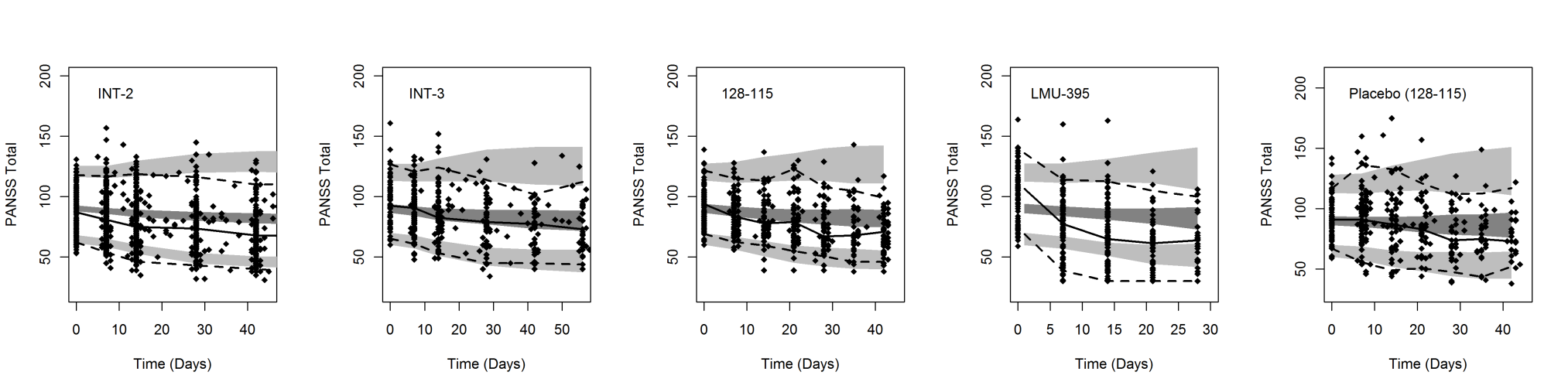 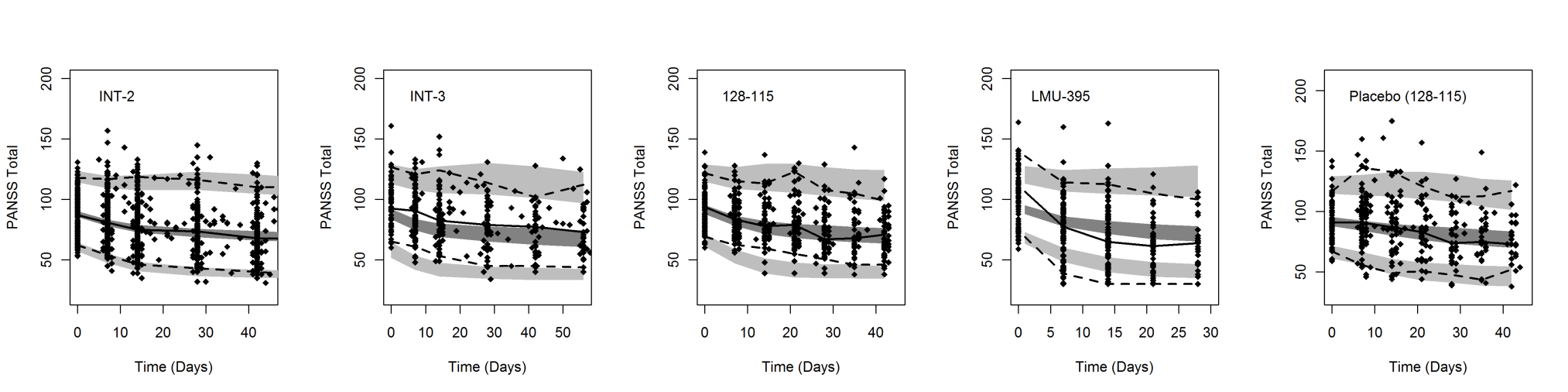 